PROCHAINE EDITION JOB DATING 13 OCTOBRE 2015 A ETAMPESDans le cadre de notre partenariat avec l’Agence pour l’Economie en Essonne, les missions locales Sud Essonne et des 3 Vallées, les Intercommunalités du sud de l’Essonne, les services de Pôle Emploi, Dynamique Emploi ÉTAMPES et B.I.J.ÉTAMPES, nous participons aux      « JOB-DATING ».Ces journées permettent de mettre en relation des entreprises à la recherche de personnels et des personnes en recherche d’emploi, dont le profil a été étudié en amont.Le prochain JOB-DATING aura lieu de 8h30 à 12h30 le 13 octobre prochain au :Gymnase Michel Poirier,Avenue Henri Poirier91150 EtampesA cette occasion vous seront présentés :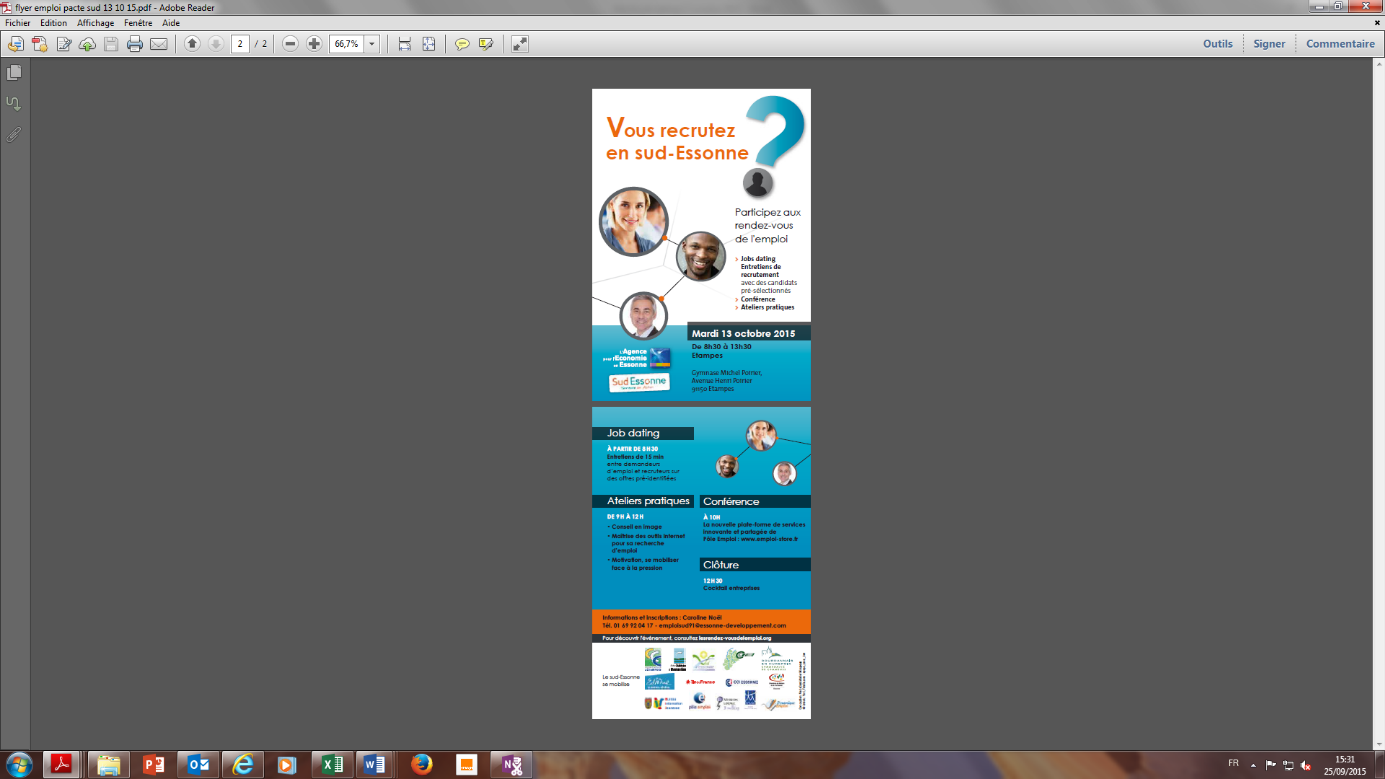 Une centaine d’offres d’emploiDes entretiens de 15 min (à partir de 8h30)Entre demandeurs d’emploi et recruteurs sur des offres pré-identifiées.3 ateliers pratiques (de 9h à 12h)- Conseil en image.- Maîtrise des outils internet pour sa recherche d’emploi.- Motivation, se mobiliser face à la pression.1 conférence (à 10h)La nouvelle plate-forme de services innovante et partagée de Pôle Emploi : www.emploi-store.frLes candidats sont reçus uniquement sur rendez-vous, c’est pourquoi les candidats présentant un profil pouvant convenir aux offres proposées doivent être présélectionnés.Pour participer au JOB-DATING, merci de prendre contact avec le Service Développement Economique et Emploi (S.D.2.E) qui se tient à votre disposition pour tout renseignement (coordonnées ci-contre).Service Développement Economique et EmploiTél. : 01 60 80 25 02 - 06 11 32 87 67Courriel : sd2e@entrejuineetrenarde.org